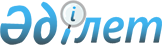 Об утверждении тарифов для населения на сбор, транспортировку, сортировку и захоронение твердых бытовых отходов по Акжаикскому району Западно-Казахстанской областиРешение Акжаикского районного маслихата Западно-Казахстанской области от 17 апреля 2023 года № 2-8. Зарегистрировано Департаментом юстиции Западно-Казахстанской области 20 апреля 2023 года № 7146-07
      В соответствии с подпунктом 3) пункта 3 статьи 365 Экологического кодекса Республики Казахстан, статьи 6 Закона Республики Казахстан "О местном государственном управлении и самоуправлении в Республике Казахстан", Акжаикский районный маслихат РЕШИЛ:
      1. Утвердить тарифы для населения на сбор, транспортировку, сортировку и захоронение твердых бытовых отходов по Акжаикскому району Западно-Казахстанской области согласно приложению к настоящему решению.
      2. Настоящее решение вводится в действие по истечении десяти календарных дней после дня его первого официального опубликования. Тарифы для населения на сбор, транспортировку, сортировку и захоронение твердых бытовых отходов по Акжаикскому району Западно-Казахстанской области
					© 2012. РГП на ПХВ «Институт законодательства и правовой информации Республики Казахстан» Министерства юстиции Республики Казахстан
				
      Председатель Акжаикского районного маслихата

С. Сиражев
Приложение
к решению Акжаикского
районного маслихата
от 17апреля 2023 года № 2-8
№
Наименование
Расчетная единица
Тенге (Без налога на добавленную стоимость)
1.
Домовладения благоустроенные
в месяц с 1-го жителя
148,85
2.
Домовладения неблагоустроенные
в месяц с 1-го жителя
148,85
3.
Годовой тариф на единицу (объем)
1 метр куб
1941,47